～懇親会のご案内～セミナー終了後、講師の梁先生を囲んで懇親会を開きます。参加ご希望の方は、セミナー終了までに受付にてお申込みください。【日　時】　セミナー終了後より2時間程度【参加費】　￥2,000　（領収書発行いたします）【場　所】　台湾風中華居酒屋 青龍門 東京ドームシティ水道橋店　　　　　　　　Tel : 03-6801-8823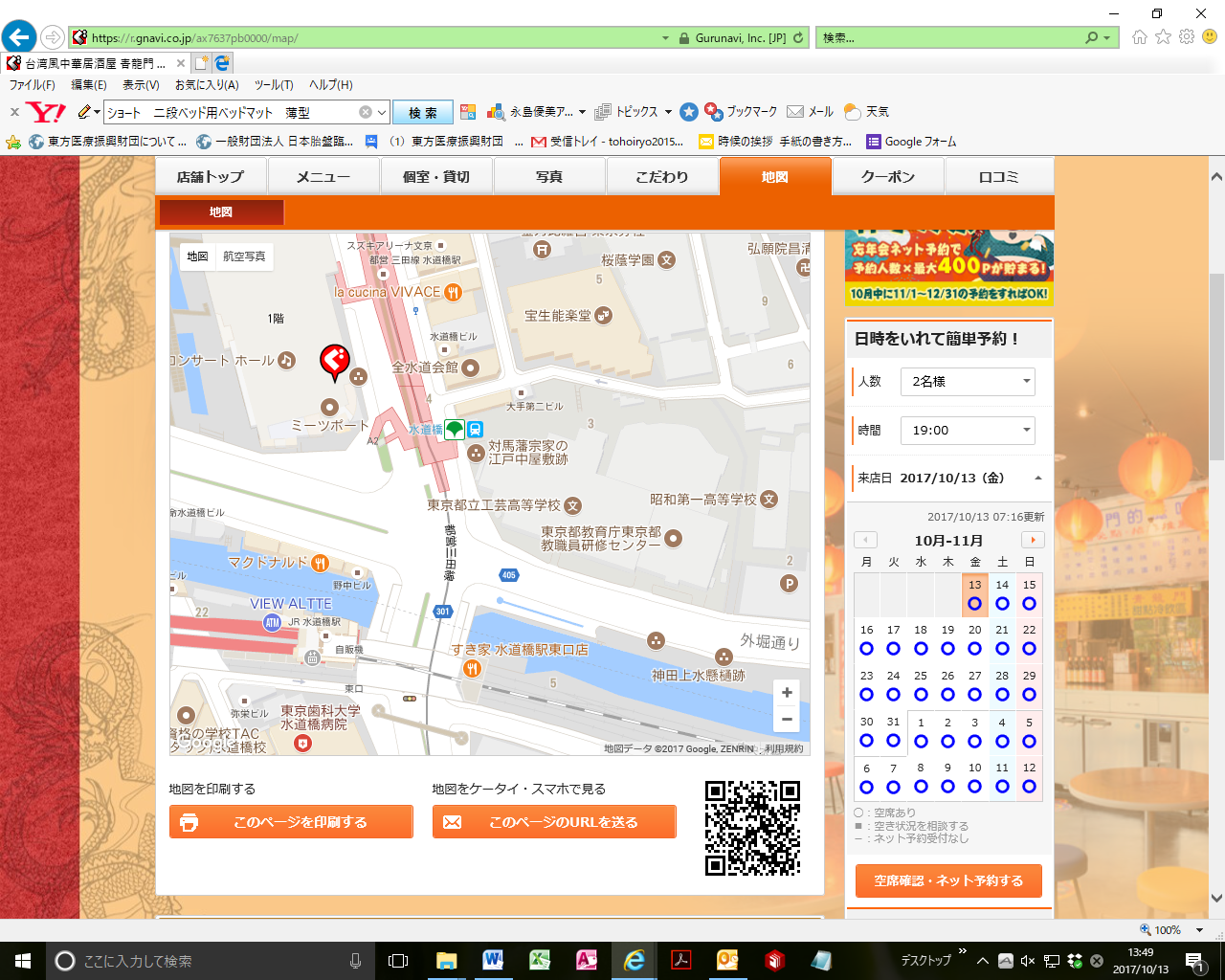 ※懇親会へは皆さまで移動いたしますので、セミナー終了後、　教室の後方にお集まりください。